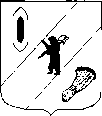 АДМИНИСТРАЦИЯ  ГАВРИЛОВ-ЯМСКОГОМУНИЦИПАЛЬНОГО  РАЙОНАПОСТАНОВЛЕНИЕ09.06.2022   № 429О создании строительного штаба В соответствии со статьей 26 Устава Гаврилов-Ямского муниципального района Ярославской области, в целях реализации перечня поручений  протокола семинара – совещания по вопросам градостроительной деятельности органов местного самоуправления Ярославской области от 27.05.2022АДМИНИСТРАЦИЯ МУНИЦИПАЛЬНОГО РАЙОНА ПОСТАНОВЛЯЕТ:       1.Создать постоянно действующий строительный штаб на территории Гаврилов-Ямского муниципального района.2. Утвердить состав штаба:Председатель штаба - Таганов Владимир Николаевич - заместитель Главы Администрации Гаврилов-Ямского муниципального района;Заместитель председателя - Василевская Виктория Васильевна -начальник Управления по архитектуре, градостроительству, имущественным и земельным отношениям Администрации Гаврилов-Ямского муниципального района;Члены штаба:Водопьянов В.И. -  Глава Великосельского сельского поселения;Зинзиков А.П. -  Глава Шопшинского сельского поселения;Калачева Т.В. -  Глава Заячье-Холмского сельского поселения;Макаревич Е.В. - начальник юридического отдела Администрации Гаврилов-Ямского муниципального района;Рамазанов А.М. - Глава Митинского сельского поселения;Рыжова О.М. - начальник Гаврилов-Ямского производственного участка Ярославского отделения Верхневолжский филиал АО «Ростехинвентаризация-Федеральное БТИ»;Сарыгина М.С. - начальник отдела по архитектуре, градостроительству и земельным отношениям Управления по архитектуре, градостроительству, имущественным и земельным отношениям Администрации Гаврилов-Ямского муниципального района;Соломатин И.В.- начальник Управления жилищно-коммунального хозяйства, капитального строительства и природопользования  Администрации Гаврилов-Ямского муниципального района;Тощигин А.Н.- Глава городского поселения Гаврилов-Ям.3. Утвердить регламент работы строительного штаба на территории Гаврилов-Ямского муниципального района (Приложение).4. Контроль за исполнением постановления возложить на заместителя Главы Администрации Гаврилов-Ямского муниципального района Таганова В.Н.5. Постановление опубликовать в районной массовой газете «Гаврилов-Ямский вестник» и разместить на официальном сайте Администрации Гаврилов-Ямского муниципального района.6. Постановление вступает в силу с момента подписания.И.о. Главы Администрациимуниципального района	        	                       	                      А.А. ЗабаевПриложение к постановлению Администрации Гаврилов-Ямскогомуниципального районаот 09.06.2022 № 429Регламент работы строительного штаба на территории Гаврилов-Ямского муниципального района1.Строительный штаб на территории Гаврилов-Ямского муниципального района (далее – штаб) собирается в целью регулирования вопросов строительства объектов капитального строительства на территории поселений Гаврилов-Ямского муниципального района и выявления незавершенного строительства.2.Заседания штаба проводятся путем  заседаний.3.В своей деятельности штаб руководствуется Конституцией Российской Федерации,  федеральными законами, нормативными правовыми актами Правительства Российской Федерации,   Правительства Ярославской области, иными нормативно-правовыми актами.4. Заседания штаба ведет председатель или заместитель председателя штаба. Заседание штаба считается правомочным, если на нем присутствуют более половины его членов.5. Штаб имеет право:- запрашивать в установленном порядке информацию и материалы, необходимые для выполнения задач штаба, у органов исполнительной власти (их территориальных органов), органов государственной власти, органов местного самоуправления, общественных объединений, организаций;- приглашать на свои заседания представителей заинтересованных органов государственной власти, органов местного самоуправления, представителей ресурсоснабжающих, территориальных сетевых организаций и иных организаций;- образовывать рабочие группы по вопросам, к компетенции штаба;- привлекать к работе штаба специалистов и экспертов в области архитектурно-строительного проектирования, инженерных изысканий и строительства объектов капитального строительства (по согласованию).6. В состав штаба входят председатель штаба, заместитель председателя штаба, секретарь и другие члены штаба.6.1. Председатель штаба:6.1.1. Осуществляет общее руководство деятельностью штаба.6.1.2. Принимает решение о дате, месте, времени проведения и повесткедня заседания штаба.6.1.3. Ведет заседание штаба.6.1.4. Подписывает протоколы заседаний штаба.6.1.5. Дает рекомендации членам штаба.6.1.6. Инициирует изменение состава штаба.6.1.7. Осуществляет общий контроль за реализацией решений, принятых штабом.6.2. В период отсутствия председателя его обязанности исполняет заместитель председателя штаба по поручению председателя.6.3. Секретарь штаба:6.3.1. Организовывает подготовку заседаний штаба.6.3.2. Обеспечивает подготовку проектов повестки дня заседаний штаба,а также подготовку материалов к заседаниям штаба и проектов решений штаба.6.3.3. Обеспечивает информирование членов штаба о дате, месте и времени проведения заседаний штаба, а также о вопросах, включенных в повестку дня заседания штаба.6.3.4. Осуществляет иное организационно-техническое обеспечение деятельности штаба, оформляет решения и ведет протоколы заседаний штаба.6.4. Члены штаба имеют право:6.4.1. Выступать и вносить предложения по обсуждаемым вопросам на заседании штаба.6.4.2. Использовать в своей деятельности информацию, полученную в рамках работы штаба.6.4.3. Разрабатывать и вносить на обсуждение проекты решений по вопросам деятельности штаба.6.5. Члены штаба принимают участие в заседании штаба лично. В случае невозможности присутствия на заседании штаба члены штаба обязаны уведомить об этом секретаря штаба.6.6. При невозможности присутствия на заседании штаба член штаба вправе направить свое мнение по вопросам, включенным в повестку дня, в письменной форме. Указанное мнение подлежит рассмотрению на заседании штаба, а также является неотъемлемой частью протокола заседания штаба.7. Заседания штаба проводятся по мере необходимости.8. Работа штаба организуется в форме заседаний членов штаба.9. Решения штаба принимаются путем открытого голосования простым подсчетом голосов и оформляются в виде протокола, который подписывается председателем штаба или его заместителем.